Тема 5. Профориентационное занятие «Пробую профессии в сфере образования и науки»Дата проведения: 05.10.23 г.Сегодня ученики МКОУ «Мунинская СОШ» познакомились с новым, интересным форматом профессиональных проб, которые дают возможность ребятам в любом уголке страны попробовать свои силы в самых разных отраслях и профессиях и найти то, что им действительно будет по душе.В рамках профпроб они попробовали свои силы в разных профессиях и выполнили различные задания, совсем как настоящие специалисты.В создании каждой профпробы участвовали реальные профессионалы своего дела, вместе с которым и были придуманы сценарий и все задания, чтобы вы смогли примерить на себя реальные задачи и ситуации, с которыми встречаются эти специалисты во время работы. 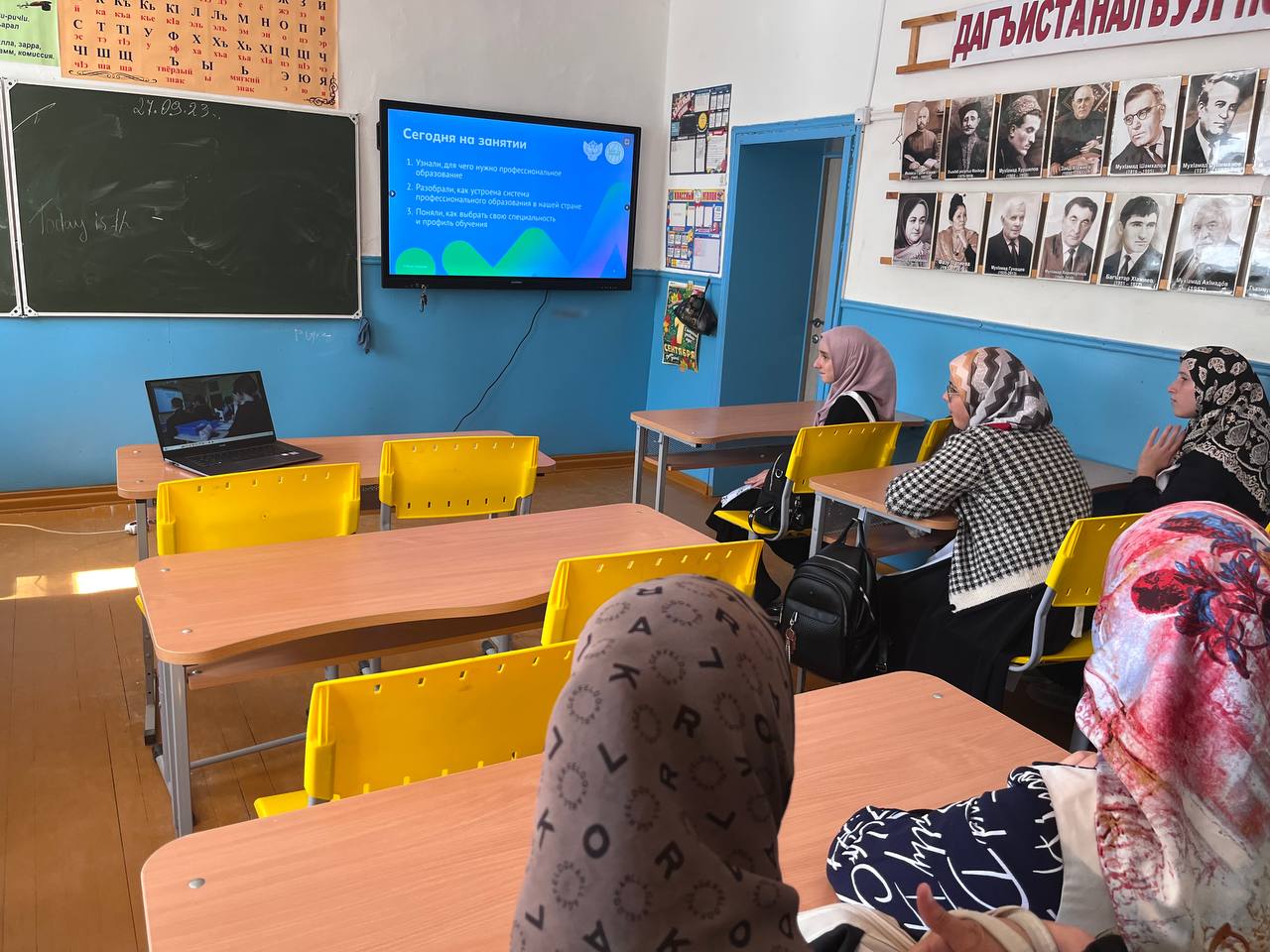 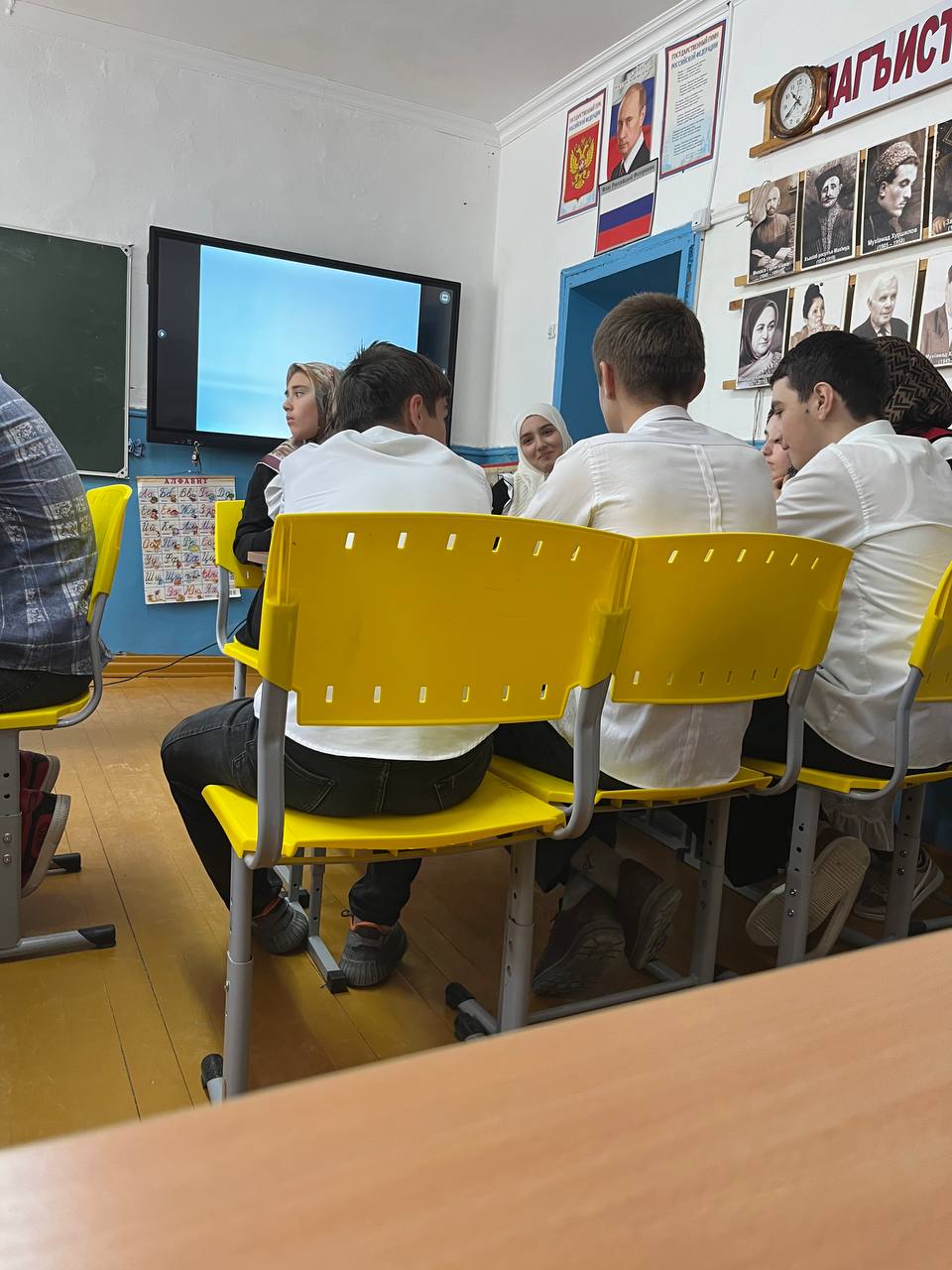 